                                        СТАНДАРТ ПОРОДЫ  № 4.93  WKU                     ЭСТОНСКАЯ  ГОНЧАЯ   ( ESTONIAN  HOUND )СТРАНА ПРОИСХОЖДЕНИЯ  -  ЭСТОНИЯКЛАССИФИКАЦИЯ  WKU  -  IV  ГРУППА, ГОНЧИЕДАТА ПОСЛЕДНИХ ДОПОЛНЕНИЙ СТАНДАРТА -  15.01.2014ПРИМЕНЕНИЕ – ОХОТА, СОБАККА – КОМПАНЬОН.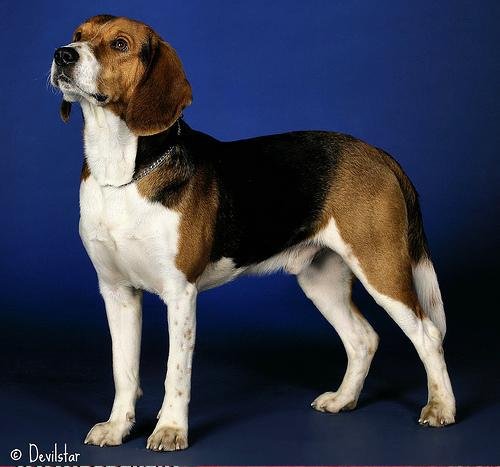 История породы.  Охотничья собака, распространенная в Прибалтике и России. Работа по выведению породы началась в Эстонии в середине 30-х годов XX века. Поводом для ее создания послужил принятый в стране закон, запрещающий охоту с гончими, чей рост превышает 45 см в холке, т. к. более крупные могли быть опасны для косуль, охота на которых не была разрешена. Из Англии был выписан ряд мелких гончих — биглей, с ними стали скрещивать местных гончих. Затем к поголовью были подлиты крови швейцарских гончих, фоксхаундов и некрупных русских гончих. Как порода эстонская гончая признана в 1954 г. Первый стандарт принят в 1959 г. В настоящее время с эстонскими гончими охотятся, в основном, на зайцев и лисиц.Характер и темперамент. Эстонская гончая собака подвижная, уравновешенная, очень послушная, отзывается на зов, имеет мягкий характер. Порода эстонская гончая культурная от природы, хорошо знает своё место, команды усваивает быстро, довольствуется двумя выгулами, поэтому не бывает обузой. Ее небольшой рост – отличное преимущество в охоте в лесу, они без помех пробегают под ельником и проникают в валежник, где часто прячется зверь.Внешний вид. Эстонская гончая – собака сухого крепкого типа конституции ниже среднего роста и несколько растянутого формата. Внешний вид ее близок к экстерьеру  английских  биглей и фоксхаундов, и все же это интересная и самобытная порода.	Благодаря особенностям климата Эстонии гончая имеет крепкие мускулистые лапы, которые достались ей от бигля. А вот от швейцарской гончей эстонки получили звонкий голос, способность  к быстрой обучаемости и отменную вязкость.  Кожа - обязательно без складок и очень плотная. Трёхцветная, реже двухцветная умеренного роста пропорционально развитая собака, у которой длина туловища чётко больше высоты в холке. Она отличается хорошо развитой мускулатурой и крепким костяком. Её выносливые лапы и сильноразвитый охотничий азарт обеспечивают хорошие результаты при поисках и гоне дичи в трудных условиях на местности, а основной белый цвет окраса делает собаку хорошо заметной и звонкий голос далеко слышится. У собаки чётко выражен половой тип.Голова. Черепная коробка округлой формы, нормальной ширины. Переход от теменной части к  морде  плавный.  Морда  прямая,  длинная. Профиль морды  приближен к прямоугольнику.  Губы  плотно обтягивающие челюсть, не отвисают, края губ полностью пигментированные.Нос. Мочка носа широкая, черная. Допустима более светлая мочка носа у собак жёлтого или жёлто-красного цвета.Зубы. Белые, большие, прикус ножницеобразный. Челюсти нормально развиты и имеют с комплектом в 42 зуба ножницеобразный прикус. Глаза. Расположены немного косо, темно – карего цвета . Живой, выразительный взгляд.Уши. Висячие,  не толстые, посаженные на уровне линии глаз или немного ниже, плотно прилегающие к скулам, с закруглёнными концами, покрытые короткой шерстью. Вытянутые в сторону мочки носа, они достают примерно до середины  морды.Шея. Мускулистая, округлой формы, без складок кожи, сухая. Корпус. Растянутый. Грудь широкая и глубокая, ребра достаточно изогнуты, , доходит до локтей. Спина прямая и широкая. Поясница широкая, мускулистая, выпуклая. Круп широкий, покатый.  Немного подобранный живот.Хвост. У основания  толстый, постепенно утончается к концу,  длиной доходит  до скакательного сустава, саблевидной формы. По всей длине покрытый   густым волосом. В движении энергичный и не должен подниматься выше линии спины.Передние конечности. Сухие, мускулистые и когтистые. При виде спереди  параллельные  и  прямые. Передние ноги составляют около половины высоты собаки в холке. Угол  плече - лопаточного сочленения равен 115-120 градусов. Строго назад направленные локти, предплечья овальной формы. Широкие пясти, почти отвесно поставлены.Задние конечности.   Крепкие, сухие и мускулистые. При виде сзади – параллельные и прямые, хорошо выражены углы сочленений.  Плюсны почти отвесно расположены. Допускается небольшая прямозадость.Шерсть. Шерсть ровная, короткая, блестящая и жесткая. Подшерсток развит слабо.Окрас.  Допускаются окрасы  - чепрачный, багряно-пегий и буро-пегий в пятнах. Размер пятен не ограничен. Допускается и окрас от  жёлтого  до желтовато-красно-пегого (двухцветный).  Расцветку  формируют  на белом фоне  основной  чёрный  или  от  жёлтого  до желтовато - красного цвета   или  различной  величины   отметины  в  сочетании  с  красновато  -  бурым подпалом или  без него.  Белый цвет присутствует на голове, на нижней части шеи, в передней и нижней части груди и живота, а также белыми должны быть все ноги и конец хвоста. Все цвета должны быть максимально яркими.Движения. Движения свободные, прямолинейные, плавные  и упругие, с хорошим толчком задних ног.Размеры.Рост -  кобели 47 – 52 см., суки - 42 – 47  см.Вес -  15–20 кг.Индекс растянутости: Кобели – 108 - 110, Суки – 110 - 112.Примечание. Кобели должны иметь два развитых семенника, полностью опущенных в мошонку.Недостатки. Незначительные отклонения от указанного стандарта.Пороки.Лёгкий или тяжелый   костяк. Квадратный или сильно удлиненный корпус. Сырая, грубая голова, вздёрнутая или опущенная морда, горбоносость; Депигментация на мочке носа, краях губ и веках.Отсутствие более 2-х  премоляров, мелкие зубы. Слишком маленькие, светлые, запавшие, выпуклые   глаза.Сильная выпуклость или плоскость черепной коробки, резкий или сглаженный переход ото лба к морде, излишне развитые надбровные дуги, дугообразные щёки.Узкие, короткие или толстые уши, слишком высоко посаженные на хряще, покрытые длинной шерстью.Слишком короткая или длинная шея, подбородок (отвислость кожи).Узкая, мелкая, плоская, бочкообразная грудь. Провисшая или горбатая линия спины, короткая спина.Длинная, прямая, провисшая  поясница.Узкий,  резко скошенный круп;Длинный хвост (ниже скакательного сустава более 3 см) или излишне короткий, с изломом, слабо покрытый шерстью или излишне одетый, с большим подвесом. Вывернутые наружу локти, козинец, вывернутость скакательных суставов, слабо выраженные углы сочленений.Плоские, распущенные или слишком удлинённые (русачьи) лапы.Сильно волнистая, излишне короткая шерсть на туловище, излишне длинная на  морде,  ушах или хвосте.Отсутствие подшерстка.Недостаточность трёхцветного окраса, сильно выраженный крап или чёрный или коричневый крап по белому полю, коричневые или кофейно-коричневые отметины совместно с коричневым пигментом;Связанные, не продуктивные движения. Дисквалификация.Все отклонения от ножницеобразного прикуса, перекос челюсти. Не стандартный окрас.Отсутствие белого цвета.Не выраженный половой тип; Рост выше или ниже более чем на 2 см от  указанного в стандарте.Маленькие, приподнятые на хряще или стоящие уши. Разные или голубые глаза.Купированный, сильно сваленный, кольцом, закинутый на спину  хвост. Длинная, лохматая шерсть.Крипторхизм.Трусость и агрессия к человеку.